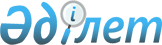 Об утверждении Правил пересмотра опубликованной официальной статистической информации для статистических целей в случае изменения статистической методологии и на основании обновленной, подтвержденной документально информацииПриказ Председателя Комитета по статистике Министерства национальной экономики Республики Казахстан от 28 декабря 2018 года № 20. Зарегистрирован в Министерстве юстиции Республики Казахстан 29 декабря 2018 года № 18136.
      В соответствии с подпунктом 18-1) статьи 12 и подпунктом 5-1) статьи 13 Закона Республики Казахстан "О государственной статистике", а также подпунктом 58) пункта 15 Положения о Бюро национальной статистики Агентства по стратегическому планированию и реформам Республики Казахстан, утвержденного Приказом Председателя Агентства по стратегическому планированию и реформам Республики Казахстан от 23 октября 2020 года № 9-нқ, ПРИКАЗЫВАЮ:
      Сноска. Преамбула – в редакции приказа Руководителя Бюро национальной статистики Агентства по стратегическому планированию и реформам РК от 18.07.2023 № 8 (вводится в действие по истечении десяти календарных дней после дня его первого официального опубликования).


      1. Утвердить прилагаемые Правила пересмотра опубликованной официальной статистической информации для статистических целей в случае изменения статистической методологии и на основании обновленной, подтвержденной документально информации.
      2. Управлению планирования статистической деятельности совместно с Юридическим управлением Комитета по статистике Министерства национальной экономики Республики Казахстан в установленном законодательством порядке обеспечить:
      1) государственную регистрацию настоящего приказа в Министерстве юстиции Республики Казахстан;
      2) в течение десяти календарных дней со дня государственной регистрации настоящего приказа в Министерстве юстиции Республики Казахстан направление его копии на казахском и русском языках в Республиканское государственное предприятие на праве хозяйственного ведения "Республиканский центр правовой информации" для официального опубликования и включения в Эталонный контрольный банк нормативных правовых актов Республики Казахстан;
      3) в течение десяти календарных дней после государственной регистрации настоящего приказа направление его копии на официальное опубликование в периодические печатные издания;
      4) размещение настоящего приказа на интернет-ресурсе Комитета по статистике Министерства национальной экономики Республики Казахстан.
      3. Управлению планирования статистической деятельности Комитета по статистике Министерства национальной экономики Республики Казахстан довести настоящий приказ до структурных подразделений и территориальных органов Комитета по статистике Министерства национальной экономики Республики Казахстан для руководства в работе.
      4. Контроль за исполнением настоящего приказа возложить на заместителя Председателя Комитета по статистике Министерства национальной экономики (Керимханова Г.М.).
      5. Настоящий приказ вводится в действие по истечении десяти календарных дней со дня первого официального опубликования.
      СОГЛАСОВАН       Министерство сельского хозяйства       Республики Казахстан
      СОГЛАСОВАН       Министерство труда и       социальной защиты населения       Республики Казахстан
      СОГЛАСОВАН       Министерство по инвестициям и       развитию Республики Казахстан
      СОГЛАСОВАН       Министерство финансов       Республики Казахстан
      СОГЛАСОВАН       Министерство культуры и спорта       Республики Казахстан
      СОГЛАСОВАН       Национальный Банк       Республики Казахстан Правила пересмотра опубликованной официальной статистической информации для статистических целей в случае изменения статистической методологии и на основании обновленной, подтвержденной документально информации
      Сноска. Правила – в редакции приказа Руководителя Бюро национальной статистики Агентства по стратегическому планированию и реформам РК от 18.07.2023 № 8 (вводится в действие по истечении десяти календарных дней после дня его первого официального опубликования). Глава 1.Общие положения
      1. Правила пересмотра опубликованной официальной статистической информации для статистических целей в случае изменения статистической методологии и на основании обновленной, подтвержденной документально информации (далее – Правила) разработаны в соответствии с подпунктом 18-1) статьи 12 и подпунктом 5-1) статьи 13 Закона Республики Казахстан "О государственной статистике" (далее – Закон).
      2. Настоящие Правила распространяются на органы государственной статистики, которыми являются Бюро национальной статистики Агентства по стратегическому планированию и реформам Республики Казахстан, проводящий общегосударственные статистические наблюдения, а также государственные органы, Национальный Банк Республики Казахстан, проводящие ведомственные статистические наблюдения (далее – органы государственной статистики).
      3. Правила определяют порядок проведения пересмотра опубликованной официальной статистической информации для статистических целей в случае изменения статистической методологии и на основании обновленной, подтвержденной документально информации.
      4. В настоящих Правилах используются понятия в значениях, определенных в Законе, а также следующие понятия:
      1) предварительные (оперативные) данные – агрегированные данные, полученные в ходе обработки первичных статистических данных, административных данных, статистической информации государственных органов и статистической информации органов статистики других государств и международных организаций, подлежащие последующему уточнению;
      2) специальный пересмотр – внесение изменений в опубликованную официальную статистическую информацию после подтверждения искажений первичных статистических и (или) административных данных;
      3) разработчик – структурное подразделение органов государственной статистики, ответственное за формирование официальной статистической информации;
      4) динамический ряд – совокупность однородных статистических величин, показывающих изменение какого-либо явления на протяжении определенного промежутка времени;
      5) переход на новый базисный год – смена базисного года, принимаемого за базу, начальную точку отсчета при определении темпов роста, динамики изменения, экономических индексов;
      6) пересмотр опубликованной официальной статистической информации – внесение изменений в опубликованную официальную статистическую информацию, путем повторного запуска процессов сбора, обработки, распространения официальной статистической информации, либо одного из процессов в отдельности или частично;
      7) сезонное сглаживание (сезонная корректировка) – исключение сезонных и календарных колебаний из временного ряда показателя;
      8) регулярный пересмотр – внесение изменений в опубликованную официальную статистическую информацию в соответствии со статистической методологией и (или) иными утвержденными в установленном порядке правовыми актами Республики Казахстан; 
      9) окончательные данные – агрегированные данные, полученные на основе уточнения предварительных (оперативных) данных; 
      10) крупный пересмотр – внесение изменений в опубликованную официальную статистическую информацию в результате изменения методологии формирования статистических показателей и (или) изменения классификаций, используемых для формирования динамических рядов. Глава 2. Пересмотр опубликованной официальной статистической информации для статистических целей в случае изменения статистической методологии и на основании обновленной, подтвержденной документально информации
      5. Пересмотр опубликованной официальной статистической информации для статистических целей в случае изменения статистической методологии и на основании обновленной, подтвержденной документально информации подразделяется на следующие три вида:
      1) регулярный пересмотр опубликованной официальной статистической информации для статистических целей;
      2) крупный пересмотр опубликованной официальной статистической информации для статистических целей;
      3) специальный пересмотр опубликованной официальной статистической информации для статистических целей.
      6. Основанием для регулярного пересмотра опубликованной официальной статистической информации для статистических целей является статистическая методология и (или) иные утвержденные в установленном порядке правовые акты Республики Казахстан по расчету предварительных (оперативных) данных.
      7. Регулярный пересмотр подразделяется на следующие типы:
      1) сезонное сглаживание;
      2) переход на новый базисный год;
      3) корректировка на основе окончательных ежемесячных, квартальных и годовых данных.
      8. Основанием для крупного пересмотра опубликованной официальной статистической информации для статистических целей (далее – крупный пересмотр) являются внесение изменений в международные стандарты или переход на новые международные стандарты и внесение изменений в нормативные правовые акты Республики Казахстан касательно статистической методологии и классификации.
      9. При крупном пересмотре производится пересчет динамических рядов для сохранения однородности и сопоставимости показателей официальной статистической информации.
      10. Основаниями для специального пересмотра опубликованной официальной статистической информации для статистических целей (далее – специальный пересмотр) являются:
      1) выявление органами государственной статистики искажений респондентами первичных статистических данных в статистических формах;
      2) выявление административными источниками искажений административных данных;
      3) пересмотр статистической информации органами государственной статистики, органами статистики других государств и международных организаций;
      4) судебные акты, вступившие в законную силу и предписания надзорных органов, подтверждающие искажения первичных статистических и (или) административных данных;
      5) выявление ошибок самим респондентом по ранее представленным первичным статистическим данным в статистических формах.
      11. При подтверждении искажений респондентами первичных статистических данных, а также физическими и (или) юридическими лицами административных данных, после опубликования официальной статистической информации (кроме подпункта 3) пункта 10 настоящих Правил), разработчик в течение пяти рабочих дней с момента выявления ошибки составляет заключение к специальному пересмотру опубликованной официальной статистической информации для статистических целей о необходимости пересмотра, согласно приложению 1 к настоящим Правилам.
      12. Заключение о проведении специального пересмотра со служебной запиской соответствующего структурного подразделения, являющегося разработчиком, вносится руководству соответствующего органа государственной статистики.
      13. Заключение вносится в форме приложения к служебной записке и должно содержать причину выявленного искажения, анализ его влияния на официальную статистическую информацию, предложение по его пересмотру, сроки устранения.
      14. Руководство соответствующего органа государственной статистики для принятия решения о необходимости и сроках проведения специального пересмотра направляет запрос на рассмотрение соответствующей Комиссии по пересмотру официальной статистической информации (далее – Комиссия). Комиссия рассматривает целесообразность пересмотра официальной статистической информации.
      Состав Комиссии утверждается руководителем соответствующего органа государственной статистики.
      Комиссия состоит из Председателя, заместителя Председателя и членов комиссии. Секретарь Комиссии не входит в состав Комиссии.
      Общий состав Комиссии формируется из нечетного количества, но не менее пяти человек.
      Состав Комиссии формируется из числа представителей заинтересованных структурных подразделений, а также по мере необходимости из числа руководства соответствующих территориальных подразделений.
      Председатель Комиссии руководит ее деятельностью, проводит заседания Комиссии. Во время отсутствия Председателя его функции выполняет заместитель Председателя.
      Подготовку решений и протоколов заседаний Комиссии осуществляет секретарь Комиссии.
      Заседания Комиссии проводятся по мере необходимости при наличии не менее двух третей от общего числа ее членов.
      Решения Комиссии принимаются простым большинством голосов путем открытого голосования и считаются принятыми, если за них подано большинство голосов от общего числа участвующих членов Комиссии.
      По результатам заседания Комиссии составляется протокол, который подписывается Председателем и присутствующими членами Комиссии.
      15. При принятии решения не осуществлять специальный пересмотр по основаниям, изложенным в пунктах 13, 14 настоящих Правил осуществляется только корректировка первичных статистических данных респондента по выявленным искажениям; исправленные первичные статистические данные сохраняются в информационных системах органов государственной статистики без дальнейшего пересмотра статистической информации. В этом случае пересмотр опубликованной официальной статистической информации не требуется.
      16. Специальный пересмотр официальной статистической информации не осуществляется по истечению 3 (трех) лет после отчетного периода (по всем основаниям, за исключением подпунктов 3) и 4) пункта 10 Правил). Глава 3. Распространение пересмотренной официальной статистической информации для статистических целей
      17. Пересмотренная официальная статистическая информация для статистических целей публикуется на интернет-ресурсах органов государственной статистики с Информационной справкой к специальному пересмотру опубликованной официальной статистической информации для статистических целей, согласно приложению 2 к настоящим Правилам и с соответствующим примечанием о пересмотре внутри публикации в конце выделенной таблицы, в которой были внесены изменения.
      18. Информация о регулярных, крупных и специальных пересмотрах официальной статистической информации размещается на интернет-ресурсах органов государственной статистики с указанием публикаций, в которых производится пересмотр.
      19. В базах данных органов государственной статистики сохраняется официальная статистическая информация, опубликованная до момента пересмотра, а также пересмотренная официальная статистическая информация. Заключение к специальному пересмотру опубликованной официальной статистической информации для статистических целей
      Наименование официальной статистической информации:________________________       __________________________________________________________________________       Период: ___________Пересматриваемый показатель:____________________________       Основание:________________________________________________________________       Наименование публикации с указанием раздела / подраздела _____________________ Сравнительная таблица
      Вывод:________________________________________________________________       ______________________________________________________________________       ______________________________________________________________________       Приложение:___________________________________________________________ Информационная справка к специальному пересмотру опубликованной официальной статистической информации для статистических целей
      Наименование официальной статистической информации: _______________________       __________________________________________________________________________       Период: ___________Пересматриваемый показатель:____________________________ Сравнительная таблица
      Основание:________________________________________________________________       Примечание: ______________________________________________________________
					© 2012. РГП на ПХВ «Институт законодательства и правовой информации Республики Казахстан» Министерства юстиции Республики Казахстан
				
      Председатель Комитета постатистике Министерстванациональной экономикиРеспублики Казахстан 

Н. Айдапкелов
Утверждены
приказом Председателя
Комитета по статистике
Министерства национальной
экономики Республики Казахстан
от 28 декабря 2018 года № 20Приложение 1
к Правилам пересмотра
опубликованной официальной
статистической информации для
статистических целей в случае
изменения статистической
методологии и на основании
обновленной, подтвержденной
документально информации
№
Номер страницы/номер таблицы
Действующая редакция
Предлагаемая редакция
Внесенное изменение/указать разницу в цифрахПриложение 2
к Правилам пересмотра
опубликованной официальной
статистической информации для
статистических целей в случае
изменения статистической
методологии и на основании
обновленной, подтвержденной
документально информации
№
Номер страницы/номер таблицы
Действующая редакция до специального пересмотра
Обновленная редакция после специального пересмотра